ขั้นตอนการจัดทำรายงานผลโครงการ/กิจกรรมตามแผนปฏิบัติการ ประจำปีการศึกษา 2559การรายงานผล แบ่งเป็น 2 แบบรายงานโครงการ  = เป็นการรายงานการดำเนินโครงการและใช้งบประมาณตามแผนปฏิบัติการ 
ให้รายงานตามแบบฟอร์มที่ทางแผนงานกำหนด  กำหนดส่งรายงานเป็น 2 ระยะ คือ ระยะที่ 1  (สิ้นภาคเรียนที่ 1 ภายในเดือนกันยายน)   ระยะที่ 2  ((สิ้นภาคเรียนที่ 2 ภายในเดือนมีนาคม)รายงานกิจกรรม  = เป็นการรายงานผลการดำเนินกิจรรมภายในโครงการ  ให้รายงานในรูปแบบ PDCA 
1 เล่ม ต่อ 1 กิจกรรม โดยให้รายงานผ่านหัวหน้าโครงการ  รองฯฝ่ายบริหารที่สังกัด   รองฯฝ่ายนโยบายและงบประมาณ  ผู้อำนวยการ  .....จากนั้นจึงจัดทำสำเนา ส่งกลุ่มงานแผนงานและประกัน-คุณภาพการศึกษา 1 เล่มปกบันทึกข้อความขอรายงานผลการดำเนินกิจกรรมสารบัญรายงานผลการดำเนินงาน ขั้นเตรียม  P (Plan)รายงานผลการดำเนินงาน ขั้นปฏิบัติ  D  (Do)รายงานผลการดำเนินงาน ขั้นติดตามผล  C  (Check)รายงานผลการดำเนินงาน ขั้นสรุปรายงานผล  A  (Action)ภาคผนวก● บันทึกข้อความขออนุมัติจัดกิจกรรม/ดำเนินงานตามโครงการ	● โครงการ/กิจกรรม● คำสั่งโรงเรียน /คำสั่งแต่งตั้งคณะกรรมการฯ● บันทึกการประชุมของคณะกรรมการ/รายงานการประชุมวางแผนการดำเนินงาน● กำหนดการ / คำกล่าวเปิด-กล่าวรายงาน-กล่าวปิดงาน● หนังสือขอความร่วมมือจากผู้เกี่ยวข้อง● แบบใบเสนอผลงาน หรือ เกณฑ์ต่างๆ● รายงานผลการพิจารณาคัดเลือก/รายงานผลการแข่งขัน/รายงานผลการประเมินฯลฯ● แบบประเมินผลกิจกรรม/แบบประเมินความพึงพอใจ● สรุปค่าใช้จ่ายของโครงการ/กิจกรรม (หรือถ่ายสำเนาเล่มพัสดุประกอบ)● สำเนารายชื่อผู้เข้าร่วมกิจกรรมพร้อมลายเซ็น● ภาพกิจกรรมประกอบการดำเนินการ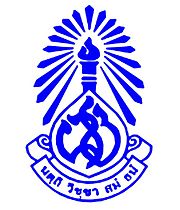 แบบรายงานโครงการ		ปีการศึกษา 2559      ภาคเรียนที่ 1 :   1  เม.ย. 2559 – 30  ก.ย. 2559                           		         ภาคเรียนที่ 2 :   1 ต.ค. 2559 – 31 มี.ค. 2560โรงเรียนฝางชนูปถัมภ์ สำนักงานเขตพื้นที่การศึกษามัธยมศึกษา เขต  34 เชียงใหม่ แม่ฮ่องสอน1. ชื่อกลุ่มงาน/กลุ่มสาระ................................................................................................................................................๒. ชื่อโครงการ.................................................................................................................................................................. 
๓. กลยุทธ์ที่ ................วัตถุประสงค์ข้อที่...................     มาตรฐานที่...............................ตัวบ่งชี้ที่ ....................................    มาตรฐานที่...............................ตัวบ่งชี้ที่ ...................................    มาตรฐานที่...............................ตัวบ่งชี้ที่ ...................................๔. ชื่อผู้รับผิดชอบโครงการ ..............................................................................................................................................๕. วัตถุประสงค์51............................................................................................................................................................................5.2..........................................................................................................................................................................5.3..........................................................................................................................................................................6. เป้าหมาย6.1  เชิงปริมาณ............................................................................................................................................................................................................................................................................................................................................................................		6.2  เชิงคุณภาพ   
............................................................................................................................................................................................................................................................................................................................................................................7.  งบประมาณจัดสรร      งบประมาณ	  ..................................... บาท                                 	   เงินนอกงบประมาณ  ...................................... บาท8.  งบประมาณที่ใช้จริง   เป็นไปตามแผน   สูงกว่าแผน   ต่ำกว่าแผน  รวมจำนวน........................บาท         9.  การดำเนินงาน	 ไม่ได้ดำเนินงาน เนื่องจาก............................................................................................................................................................................................................................................................................................................................................................................	 ดำเนินงานเสร็จสิ้นแล้ว  วันที่............เดือน............................พ.ศ..............	     โดยภายในโครงการ......................................................ได้ดำเนินกิจกรรม ดังนี้................................................................................................................................................................................................................................................................................................................................................................................................................................................................................................................................................................................................................................................................................................................................................................................................10. ผลการดำเนินงาน10.1 ผลผลิต (Output)............................................................................................................................................................................................................................................................................................................................................................................     เป็นไปตามแผน         สูงกว่าแผน         ต่ำกว่าแผน10.2 ผลลัพธ์ (Outcomes)............................................................................................................................................................................................................................................................................................................................................................................   เป็นไปตามแผน         สูงกว่าแผน         ต่ำกว่าแผน11.  ความพึงพอใจต่อโครงการ (สามารถออกแบบเพิ่มเติมได้ตามงาน/กิจกรรม)12. การดำเนินการพัฒนาคุณภาพภายในสถานศึกษาและผลที่เกิดขึ้น	มาตรฐานด้าน..........(คุณภาพผู้เรียน / การจัดการศึกษา / สังคมแห่งการเรียนรู้ / อัตลักษณ์ของสถานศึกษา / มาตรการส่งเสริม).........		มาตรฐานที่...............................ตัวบ่งชี้ที่ ................................................		มาตรฐานที่...............................ตัวบ่งชี้ที่ ................................................สรุปผลการดำเนินงาน ปัญหา อุปสรรค ฯลฯ......................................................................................................................................................................................................................................................................................................................................................................................................................................................................................................................................................................................................................................................................................................................................................................................................................................................................................................    บรรลุผลตามแผน        ไม่บรรลุผลตามแผน  สาเหตุที่ไม่บรรลุผลตามแผน.................................................................ความเห็น/ข้อเสนอแนะ/แนวทางการพัฒนาต่อไป........................................................................................................................................................................................................................................................................................................................................................................................................................................................................................................................................................................................................................................................................................................................................................ลงชื่อ ..............................................                             	ลงชื่อ ..............................................      (…………………………………………..)		               (…………………..…………………………)		                 ผู้รับผิดชอบโครงการ			        หัวหน้ากลุ่มงาน แผนงานและประกันคุณภาพการศึกษาลงชื่อ ..............................................                            	ลงชื่อ ..............................................          (.............................................)				   (นายศุภวัฒน์  เอี่ยวเฮง)รองผู้อำนวยการกลุ่มบริหาร………………………………….       รองผู้อำนวยการกลุ่มบริหารงบประมาณและงานบุคคลลงชื่อ  .........................................................                   (นายนิรันดร   หมื่นสุข)            ผู้อำนวยการโรงเรียนฝางชนูปถัมภ์ที่รายการความพึงพอใจความพึงพอใจความพึงพอใจความพึงพอใจความพึงพอใจที่รายการมากที่สุดมากปานกลางน้อยน้อยที่สุด1การประชาสัมพันธ์ และสร้างความเข้าใจชัดเจน2การดำเนินโครงการเป็นไปตามวัตถุประสงค์3การปฏิบัติงานของบุคลากรที่เกี่ยวข้อง4ประโยชน์ที่ได้รับจากโครงการโครงการ/กิจกรรมเป้าหมายที่กำหนดในแผนผลที่เกิดขึ้นโครงการ....................................  กิจกรรม 1..................................................2..................................................3..................................................7.1 เชิงประมาณ..........................................................................................................................................(ควรระบุผลที่เกิดขึ้นกับผู้เรียนเชิงปริมาณสอดคล้องกับเป้าหมายที่กำหนดไว้ในแผน เช่น จำนวนของผู้เรียนที่เข้าร่วมโครงการ/กิจกรรมจริง และคิดเป็นร้อยละเท่าไร)โครงการ....................................  กิจกรรม 1..................................................2..................................................3..................................................7.2 เชิงคุณภาพ............................................................................................(ควรระบุผลที่เกิดขึ้นกับผู้เรียนเชิงคุณภาพที่สอดคล้องกับเป้าหมายที่กำหนดไว้ในแผน เช่น จำนวนของผู้เรียนตามระดับคุณภาพ ดี พอใช้ ปรับปรุง คิดเป็นจำนวนหรือร้อยละเท่าใด)